ПЛАН РАБОТЫБелгородской областной организации Общественной организации «Всероссийский Электропрофсоюз»на февраль 2018 года№п/пНаименование мероприятийНаименование мероприятийДата
проведенияМестопроведенияМестопроведенияФ.И.О. 
и должность 
ответственного1.1Провести 28-е заседание Президиума БелОО ВЭП с повесткой дня:1. Об итогах конкурса на звание «Лучшая первичная профсоюзная организация БелОО ВЭП» за 2017 год.2. О проведении XII Спартакиады детей работников Белгородской энергосистемы.3. О проведении IX турнира по шахматам среди работников Белгородской энергосистемы.4. Об участии в конкурсе ОО ВЭП «Лучший коллективный договор».5. О представлении к награждению наградами ОО ВЭП и ФНПРПровести 28-е заседание Президиума БелОО ВЭП с повесткой дня:1. Об итогах конкурса на звание «Лучшая первичная профсоюзная организация БелОО ВЭП» за 2017 год.2. О проведении XII Спартакиады детей работников Белгородской энергосистемы.3. О проведении IX турнира по шахматам среди работников Белгородской энергосистемы.4. Об участии в конкурсе ОО ВЭП «Лучший коллективный договор».5. О представлении к награждению наградами ОО ВЭП и ФНПР12 февралякаб.602 АЛКкаб.602 АЛКАндросович А.Н., Евдокименко О.В. 1.2Подготовить и провести V Турнир по пулевой стрельбе, посвященный Дню защитника ОтечестваПодготовить и провести V Турнир по пулевой стрельбе, посвященный Дню защитника Отечествадо 17 февраляТир ДОСААФТир ДОСААФЕвдокименко О.В.1.3Осуществлять контроль посещаемости тренировочных занятий по мини – футболу, волейболу, плаванию и стрельбе членами профсоюза предприятий Белгородской энергосистемыОсуществлять контроль посещаемости тренировочных занятий по мини – футболу, волейболу, плаванию и стрельбе членами профсоюза предприятий Белгородской энергосистемыв течение месяцаУСК С. Хоркиной, тир ДОСААФУСК С. Хоркиной, тир ДОСААФЕвдокименко О.В.1.4Представить сводные статистические отчеты (формы № 3, 7, 11) по БелОО ВЭП в БОООП и ВЭППредставить сводные статистические отчеты (формы № 3, 7, 11) по БелОО ВЭП в БОООП и ВЭПк 01 и 15 февралякаб.705каб.705Евдокименко О.В.1.5Оказывать практическую помощь по правозащитной работе членам профсоюзаОказывать практическую помощь по правозащитной работе членам профсоюзав течение месяцакаб. 702каб. 702Береговая Т.М.1.6Организовывать информационное сопровождение развития социального партнерства в электроэнергетике, электротехникеОрганизовывать информационное сопровождение развития социального партнерства в электроэнергетике, электротехникев течение месяцакаб.705каб.705Береговая Т.М.1.7Оказать практическую помощь в организационных мероприятиях, приуроченных ко Дню защитника ОтечестваОказать практическую помощь в организационных мероприятиях, приуроченных ко Дню защитника Отечествав течение месяцакаб.705каб.705Береговая Т.М.1.8Прорабатывать инструкции, постановления, письма из вышестоящих организацийПрорабатывать инструкции, постановления, письма из вышестоящих организацийв течение месяцакаб.705каб.705Береговая Т.М.1.9Собрать отчеты ППО БелОО ВЭП для подготовки отчета по правовой работе в БОООП и ОО ВЭПСобрать отчеты ППО БелОО ВЭП для подготовки отчета по правовой работе в БОООП и ОО ВЭПв течение месяцакаб.705каб.705Береговая Т.М.1.10Принять участие в работе комиссии по подведению итогов конкурса на звание «Лучшая ППО БелОО ВЭП» по итогам 2017 годаПринять участие в работе комиссии по подведению итогов конкурса на звание «Лучшая ППО БелОО ВЭП» по итогам 2017 годадо 15 февралякаб.705каб.705Береговая Т.М.1.11Принять участие в работе с Советами ветеранов и молодежи Принять участие в работе с Советами ветеранов и молодежи в течение месяцакаб.705каб.705Береговая Т.М.1.12Подвести итоги работы уполномоченных по охране труда за январь Подвести итоги работы уполномоченных по охране труда за январь 09 февралякаб.705каб.705Сергеева Л.С.1.13Принять участие в проведении  дня охраны трудаПринять участие в проведении  дня охраны труда14 февраляфилиал ПАО  «МРСК Центра» - «Белгородэнерго» филиал ПАО  «МРСК Центра» - «Белгородэнерго» Сергеева Л.С.1.14Принять участие в проведении  дня охраны трудаПринять участие в проведении  дня охраны труда21 февраляфилиал ПАО «Квадра» - «Белгород. генерация»филиал ПАО «Квадра» - «Белгород. генерация»Сергеева Л.С.1.15Провести проверки  условий и охраны  труда на рабочих местахПровести проверки  условий и охраны  труда на рабочих местах26 февраляОАО «Белгородэнергосбыт»ОАО «Белгородэнергосбыт»Сергеева Л.С.1.16Провести анализ проведения СОУТ и результаты  установленных гарантий и компенсаций на предприятиях Белгородской энергосистемыПровести анализ проведения СОУТ и результаты  установленных гарантий и компенсаций на предприятиях Белгородской энергосистемыв течение месяцакаб.705каб.705Сергеева Л.С.1.17Оказывать практическую помощь профкомам ППО в осуществлении общественного контроля над соблюдением трудового законодательства в вопросах охраны трудаОказывать практическую помощь профкомам ППО в осуществлении общественного контроля над соблюдением трудового законодательства в вопросах охраны трудав течение месяцакаб.705каб.705Сергеева Л.С.1.18Подготовить и сдать отчетность в ПФПодготовить и сдать отчетность в ПФдо 15 февралякаб.705каб.705Артемова О.Н.1.19Подготовить и сдать отчетность в ФНCПодготовить и сдать отчетность в ФНCдо 28 февралякаб.705каб.705Артемова О.Н.1.20Проверить и оформить бухгалтерские документы цеховых профсоюзных организацийПроверить и оформить бухгалтерские документы цеховых профсоюзных организацийв течение месяцакаб.705каб.705Артемова О.Н.1.21Оформить бухгалтерские документы (расход. и приход. ордера, авансов. отчеты, платежные поручения и др.)Оформить бухгалтерские документы (расход. и приход. ордера, авансов. отчеты, платежные поручения и др.)в течение месяцакаб.705каб.705Артемова О.Н.1.22Начислить и выплатить заработную плату штатным работникам.Начислить и выплатить заработную плату штатным работникам.до 09 февралякаб.705каб.705Артемова О.Н.1.23Оформить бухгалтерские проводки в системе 1С ПредприятиеОформить бухгалтерские проводки в системе 1С Предприятиев течение месяцакаб.705каб.705Артемова О.Н.1.24Представить отчет по предстоящим существенным изменениям условий и оплаты труда (ВЭП, БОООП)Представить отчет по предстоящим существенным изменениям условий и оплаты труда (ВЭП, БОООП)до 09 февралякаб.705 каб.705 Александрова К.А.1.25Представить сводный отчет по формам КДК-1, КДК-2 о колдоговорной кампании БелОО ВЭП  (ВЭП, БОООП)Представить сводный отчет по формам КДК-1, КДК-2 о колдоговорной кампании БелОО ВЭП  (ВЭП, БОООП)до 15 февраля каб.705 каб.705 Александрова К.А.1.26Принять участие в XXXVI открытой Всероссийской массовой лыжной гонке «Лыжня России 2018»Принять участие в XXXVI открытой Всероссийской массовой лыжной гонке «Лыжня России 2018»10 февралякаб.705 каб.705 Александрова К.А.1.27Представить отчет об уровне заработной платы на предприятиях Белгородской энергосистемы по итогам 2017 по форме ЗП-ВЭППредставить отчет об уровне заработной платы на предприятиях Белгородской энергосистемы по итогам 2017 по форме ЗП-ВЭПдо 27 февралякаб.705 каб.705 Александрова К.А.1.28Направить заявки на бронирование путевок для детей сотрудников БелОО ВЭП в СОК «Орленок» г. Губкин, СОК «Красная поляна» г. ВалуйкиНаправить заявки на бронирование путевок для детей сотрудников БелОО ВЭП в СОК «Орленок» г. Губкин, СОК «Красная поляна» г. Валуйкидо 27 февралякаб.705 каб.705 Александрова К.А.1.29Продолжить работу по сбору заявок и бронированию профсоюзных путевок с 20% скидкойПродолжить работу по сбору заявок и бронированию профсоюзных путевок с 20% скидкойв течение месяцакаб.705 каб.705 Александрова К.А.ППО филиала ПАО «МРСК Центра» - «Белгородэнерго»ППО филиала ПАО «МРСК Центра» - «Белгородэнерго»ППО филиала ПАО «МРСК Центра» - «Белгородэнерго»ППО филиала ПАО «МРСК Центра» - «Белгородэнерго»ППО филиала ПАО «МРСК Центра» - «Белгородэнерго»ППО филиала ПАО «МРСК Центра» - «Белгородэнерго»2.1Оказать помощь в организации  и проведении ветеранских отчетных собраний по итогам работы 2017 годаОказать помощь в организации  и проведении ветеранских отчетных собраний по итогам работы 2017 года1-7 февраля филиалфилиалАндросович А.Н., Береговая Т.М.,председатели цеховых комитетов2.2Провести расширенное заседание профкома в режиме видеоконференции с участием председателей Совета ветеранов подразделений с повесткой дня:1.Об итогах совместной ветеранской и профсоюзной работы в 2017 году. Отчет о проделанной работе Совета ветеранов филиала в 2017 году. Утверждение перспективного плана работы Совета ветеранов на 2018 год. 2. О согласовании плана работ Совета молодежи филиала ПАО «МРСК Центра» - «Белгородэнерго» на 2018 год.3. Об организации и проведении праздничных мероприятий, приуроченных к 23 февраля и 8 Марта.4. Об утверждении размера компенсации денежных средств за занятия в бассейне из профсоюзного бюджета цеховых комитетов ППО «Белгородэнерго».5. Об участии 18 марта в выборах Президента России.Провести расширенное заседание профкома в режиме видеоконференции с участием председателей Совета ветеранов подразделений с повесткой дня:1.Об итогах совместной ветеранской и профсоюзной работы в 2017 году. Отчет о проделанной работе Совета ветеранов филиала в 2017 году. Утверждение перспективного плана работы Совета ветеранов на 2018 год. 2. О согласовании плана работ Совета молодежи филиала ПАО «МРСК Центра» - «Белгородэнерго» на 2018 год.3. Об организации и проведении праздничных мероприятий, приуроченных к 23 февраля и 8 Марта.4. Об утверждении размера компенсации денежных средств за занятия в бассейне из профсоюзного бюджета цеховых комитетов ППО «Белгородэнерго».5. Об участии 18 марта в выборах Президента России.8 февраляфилиалфилиалАндросович А.Н.,Береговая Т.М.,Дубровина Л.Ф.2.3Принять участие в конкурсе на звание «Лучший уполномоченный  по охране труда» в ППО ОАО «МРСК Центра» по итогам 2017 годаПринять участие в конкурсе на звание «Лучший уполномоченный  по охране труда» в ППО ОАО «МРСК Центра» по итогам 2017 годадо 10 февраляфилиалфилиалАндросович А.Н., Береговая Т.М.,Дворяшин А.П.2.4Принять участие во Всероссийской лыжной гонке «Лыжня России – 2018»Принять участие во Всероссийской лыжной гонке «Лыжня России – 2018»10 февраляфилиалфилиалАндросович А.Н.,Дворяшин А.П.2.5Провести отчетные собрания (конференции) по итогам работы цехкомов в 2017 году Провести отчетные собрания (конференции) по итогам работы цехкомов в 2017 году 13-14 февраляфилиалфилиалАндросович А.Н., Береговая Т.М.,председатели цеховых комитетов2.6Принять участие в проведении  дня ТБ в филиале. Заслушать отчеты уполномоченных лиц по ОТ.Принять участие в проведении  дня ТБ в филиале. Заслушать отчеты уполномоченных лиц по ОТ.14 февраляфилиалфилиалАндросович А.Н.,Береговая Т.М.,председатели цеховых комитетов2.7Принять участие  в стрелковом турнире, посвященном Дню защитника Отечества, организованном БелОО ВЭППринять участие  в стрелковом турнире, посвященном Дню защитника Отечества, организованном БелОО ВЭП17 февраляТир ДОСААФТир ДОСААФАндросович А.Н., Береговая Т.М.,Дворяшин А.П.2.8Оформить протоколы по итогам проведенных собраний (конференций) и представить в профком ППО «Белгородэнерго»Оформить протоколы по итогам проведенных собраний (конференций) и представить в профком ППО «Белгородэнерго»до 21 февраляфилиалфилиалБереговая Т.М.,председатели цеховых комитетов2.9Принять участие в подготовке к V хоккейному турниру, посвященном Дню защитника Отечества,  среди команд филиалов ПАО «МРСК Центра»Принять участие в подготовке к V хоккейному турниру, посвященном Дню защитника Отечества,  среди команд филиалов ПАО «МРСК Центра»28 февраля – 03 мартаг. Тверьг. ТверьАндросович А.Н.2.10Подготовить и провести мероприятия, посвященные Дню Защитника Отечества Подготовить и провести мероприятия, посвященные Дню Защитника Отечества до 23 февраляфилиалфилиалАндросович А.Н., Береговая Т.М., председатели цеховых комитетов2.11Провести подготовительные мероприятия, посвященные Международному Женскому дню – 8 марта Провести подготовительные мероприятия, посвященные Международному Женскому дню – 8 марта февральфилиалфилиалАндросович А.Н., Береговая Т.М., председатели цеховых комитетов2.12Подготовить и провести традиционные мероприятия в Масленичную неделюПодготовить и провести традиционные мероприятия в Масленичную неделю12-18 февраляфилиалфилиалАндросович А.Н., Береговая Т.М., председатели цеховых комитетов2.13Организовать проведение культурно-массовых мероприятий, посещение драматического театра им. Щепкина и других просветительных учрежденийОрганизовать проведение культурно-массовых мероприятий, посещение драматического театра им. Щепкина и других просветительных учрежденийв течение месяцафилиалфилиалАндросович А.Н., Береговая Т.М., председатели цеховых комитетов2.14Принять участие в работе аттестационной, социальной и жилищной комиссий филиалаПринять участие в работе аттестационной, социальной и жилищной комиссий филиалав течение месяцафилиалфилиалАндросович А.Н.,Береговая Т.М.2.15Организовать тренировочные занятия по мини-футболу, плаванию, волейболу, пулевой стрельбе и хоккеюОрганизовать тренировочные занятия по мини-футболу, плаванию, волейболу, пулевой стрельбе и хоккеюв течение месяцафилиалфилиалАндросович А.Н.,Береговая Т.М.,Дворяшин А.П.2.16Продолжить работу с Советом ветеранов филиалаПродолжить работу с Советом ветеранов филиалав течение месяцафилиалфилиалАндросович А.Н., Береговая Т.М., председатели цеховых комитетов2.17Продолжить работу с Советом молодежи филиалаПродолжить работу с Советом молодежи филиалав течение месяцафилиалфилиалАндросович А.Н., Береговая Т.М., председатели цеховых комитетов2.18Освещать деятельность профсоюзной организации на сайте Белгородской областной организации Общественной организации «Всероссийский Электропрофсоюз»Освещать деятельность профсоюзной организации на сайте Белгородской областной организации Общественной организации «Всероссийский Электропрофсоюз»в течение месяцафилиалфилиалАндросович А.Н.,Береговая Т.М.2.19Принять в члены профсоюза ВЭП всех вновь принятых на работу в филиал сотрудниковПринять в члены профсоюза ВЭП всех вновь принятых на работу в филиал сотрудниковв течение месяцафилиалфилиалАндросович А.Н., Береговая Т.М., председатели цеховых комитетовППО филиала ПАО «Квадра» - «Белгородская генерация»ППО филиала ПАО «Квадра» - «Белгородская генерация»ППО филиала ПАО «Квадра» - «Белгородская генерация»ППО филиала ПАО «Квадра» - «Белгородская генерация»ППО филиала ПАО «Квадра» - «Белгородская генерация»ППО филиала ПАО «Квадра» - «Белгородская генерация»3.1Принять участие в проведении  проверок условий и охраны труда  на рабочих местахПринять участие в проведении  проверок условий и охраны труда  на рабочих местахв течение месяцаЦПО АУ, БТЭЦ, ГТЭЦЦПО АУ, БТЭЦ, ГТЭЦПредседатели цехкомов, общественные уполномоченные3.2Провести заседания профсоюзного комитета и цехкомов Провести заседания профсоюзного комитета и цехкомов по графикуЦПО АУ, БТЭЦ, ГТЭЦЦПО АУ, БТЭЦ, ГТЭЦМишустин Ю.Н, председатели цехкомов3.3Организовать  и провести физкультурно-оздоровительное катание на льду и плавание  в бассейнеОрганизовать  и провести физкультурно-оздоровительное катание на льду и плавание  в бассейне февральг. Губкин, СК Кристалл, г. Валуйки, СК Волнаг. Губкин, СК Кристалл, г. Валуйки, СК ВолнаХрамцова Т.И., Пятков Н.И.3.4Принять участие в городских мероприятиях,  посвященных Дню Освобождения города Губкин от Фашистских захватчиковПринять участие в городских мероприятиях,  посвященных Дню Освобождения города Губкин от Фашистских захватчиков3 февраляПамятник Неизвестного солдата г. ГубкинПамятник Неизвестного солдата г. ГубкинХрамцова Т.И.3.5Принять участие в XXXVI Всероссийской массовой лыжной гонке «Лыжня России»Принять участие в XXXVI Всероссийской массовой лыжной гонке «Лыжня России»10 февраляЦПО АУ, БТЭЦ, ГТЭЦЦПО АУ, БТЭЦ, ГТЭЦПономаренко Е.П.3.6Принять участие в проведении Дня ОТ Принять участие в проведении Дня ОТ 19 февраляПП ГТЭЦ, ПП БТЭЦПП ГТЭЦ, ПП БТЭЦПредседатели цехкомов3.7Организовать и провести открытое первенство ПП БТЭЦ по поднятию гантели, посвященное Дню Защитника ОтечестваОрганизовать и провести открытое первенство ПП БТЭЦ по поднятию гантели, посвященное Дню Защитника Отечества16 февраляСпортивная комната БТЭЦСпортивная комната БТЭЦМишустин Ю.Н.3.8Подготовить и провести праздничные мероприятия, посвященные Дню Защитника ОтечестваПодготовить и провести праздничные мероприятия, посвященные Дню Защитника Отечества22 февраляЦПО АУ, БТЭЦ, ГТЭЦЦПО АУ, БТЭЦ, ГТЭЦПредседатели цехкомов3.9Вести работу с заявлениями членов трудового коллектива Вести работу с заявлениями членов трудового коллектива в течение месяцаЦПО АУ, БТЭЦ, ГТЭЦЦПО АУ, БТЭЦ, ГТЭЦПредседатели цехкомов3.10Составить и сдать материальные отчеты и постановления Составить и сдать материальные отчеты и постановления до 28 февраляЦПО АУ, БТЭЦ, ГТЭЦЦПО АУ, БТЭЦ, ГТЭЦПредседатели цехкомов3.11Организовать  и провести праздничные мероприятия, посвященные Дню Защитника Отечества, с  чествованием ветеранов боевых действий Организовать  и провести праздничные мероприятия, посвященные Дню Защитника Отечества, с  чествованием ветеранов боевых действий 26 февраляЦПО АУ, БТЭЦ, ГТЭЦЦПО АУ, БТЭЦ, ГТЭЦПредседатели цехкомов3.12Принять участие в V Турнире БелОО ВЭП по пулевой стрельбе, посвященном Дню защитника ОтечестваПринять участие в V Турнире БелОО ВЭП по пулевой стрельбе, посвященном Дню защитника Отечества17 февраляЦПО АУ, БТЭЦ, ГТЭЦЦПО АУ, БТЭЦ, ГТЭЦПредседатели цехкомовПрофорганизация ОАО «Белгородэнергосбыт»Профорганизация ОАО «Белгородэнергосбыт»Профорганизация ОАО «Белгородэнергосбыт»Профорганизация ОАО «Белгородэнергосбыт»Профорганизация ОАО «Белгородэнергосбыт»Профорганизация ОАО «Белгородэнергосбыт»4.1Принять участие работе в комиссии по проведению проверок специальной оценки условий трудаПринять участие работе в комиссии по проведению проверок специальной оценки условий труда13  февраляучастки компанииучастки компанииСтерлев А.М., профком4.2Организовать и провести социальную комиссию с представителями администрации ОбществаОрганизовать и провести социальную комиссию с представителями администрации Общества26 февраляучастки компанииучастки компанииСтерлев А.М., профком4.3Вести работу с заявлениями членов профсоюзаВести работу с заявлениями членов профсоюзав течение месяцаучастки компанииучастки компанииСтерлев А.М., профком4.4Принять участие в работе аттестационной комиссии по должностной аттестации работников компанииПринять участие в работе аттестационной комиссии по должностной аттестации работников компаниив соответств. с графикомЦАЦАСтерлев А.М., Каменева О.С., профком4.5Организовать поздравления именинников - членов профсоюза Организовать поздравления именинников - членов профсоюза в течение месяцаучастки компанииучастки компанииСтерлев А.М., профком4.6Организовать посещение  членами профсоюза  спортивного зала (занятие волейболом)Организовать посещение  членами профсоюза  спортивного зала (занятие волейболом)в течение месяцаг. Белгородг. БелгородСтерлев А.М.4.7Организовать посещение  членами профсоюза  спортивного зала (занятие бадминтоном)Организовать посещение  членами профсоюза  спортивного зала (занятие бадминтоном)в течение месяцаг. Белгородг. БелгородСтерлев А.М.4.8Организовать посещение  членами профсоюза  драматического театра им. ЩепкинаОрганизовать посещение  членами профсоюза  драматического театра им. Щепкинав течение месяцаг. Белгородг. БелгородСтерлев А.М.4.9Организовать поздравление ветеранов  компанииОрганизовать поздравление ветеранов  компании05 февраля г. Белгородг. БелгородСтерлев А.М., профком4.10Организовать поздравления членов профсоюза с 23 февраляОрганизовать поздравления членов профсоюза с 23 февраля23 февраляучастки компанииучастки компанииСтерлев А.М., профкомППО АО «РРКЦ»ППО АО «РРКЦ»ППО АО «РРКЦ»ППО АО «РРКЦ»ППО АО «РРКЦ»ППО АО «РРКЦ»5.1Провести заседание профкомаПровести заседание профкома07 февраляАО «РРКЦ»АО «РРКЦ»Коробкина Л.Н.5.2Организовать поздравление работников с юбилейными датами и оформить соответствующие документыОрганизовать поздравление работников с юбилейными датами и оформить соответствующие документыв течение месяцаАО «РРКЦ»АО «РРКЦ»Коробкина Л.Н.5.3Организовать поздравление мужчин коллектива с Днем защитника ОтечестваОрганизовать поздравление мужчин коллектива с Днем защитника Отечества22 февраляАО «РРКЦ»АО «РРКЦ»Коробкина Л.Н.5.4Вести работу с текущей документациейВести работу с текущей документациейв течение месяцаАО «РРКЦ»АО «РРКЦ»Коробкина Л.Н.ППО филиала ПАО «ФСК ЕЭС» - Черноземное ПМЭСППО филиала ПАО «ФСК ЕЭС» - Черноземное ПМЭСППО филиала ПАО «ФСК ЕЭС» - Черноземное ПМЭСППО филиала ПАО «ФСК ЕЭС» - Черноземное ПМЭСППО филиала ПАО «ФСК ЕЭС» - Черноземное ПМЭСППО филиала ПАО «ФСК ЕЭС» - Черноземное ПМЭС6.1Разработать и реализовать план мероприятий, приуроченных ко Дню Защитника ОтечестваРазработать и реализовать план мероприятий, приуроченных ко Дню Защитника Отечествав течение месяцаг. Курск, г. Старый Оскол, г. Орелг. Курск, г. Старый Оскол, г. ОрелВолков В.В., Колупаев А.Д.6.2Провести заседания ПКПровести заседания ПК15 февраляКабинет ОТ и ТБ (управление)Кабинет ОТ и ТБ (управление)Волков В.В., Сорокин В.А.6.3Провести собрания в профгруппах с выездом руководства профкома и председателя МСПровести собрания в профгруппах с выездом руководства профкома и председателя МСпо согласов. с руковод. предприятияструктурные подразделенияструктурные подразделенияВолков В.В., Сорокин В.А., Саньков Д.А.6.4Принять участие в проведении дня ТБПринять участие в проведении дня ТБ21 февраляструктурные подразделенияструктурные подразделенияВолков В.В.,  Кныш Д.В., уполномоченные по подразделениям6.5Организовать тренировочные занятия по мини-футболу, волейболу, легкой атлетике, плаванию, стрельбеОрганизовать тренировочные занятия по мини-футболу, волейболу, легкой атлетике, плаванию, стрельбев течение месяцаарендованные спортзалыарендованные спортзалыСорокин В.А.6.6Организовать и провести праздничные мероприятия, посвященные Дню защитника ОтечестваОрганизовать и провести праздничные мероприятия, посвященные Дню защитника Отечества22 февраляструктурные подразделенияструктурные подразделенияВолков В.В., Сорокин В.А., Саньков Д.А., Колупаев А.Д.6.7Подготовить отчеты за месяцПодготовить отчеты за месяцпо графикукаб. 210 каб. 210 Волков В.В.6.8Организовать работу по взаимодействию с уполномоченными по охране труда в структурных подразделениях Черноземного ПМЭС в рамках проведения Смотра – конкурса «Лучший уполномоченный по охране труда»Организовать работу по взаимодействию с уполномоченными по охране труда в структурных подразделениях Черноземного ПМЭС в рамках проведения Смотра – конкурса «Лучший уполномоченный по охране труда»в течение месяцаструктурные подразделенияструктурные подразделенияВолков В.В., Кныш Д.В.Молодежный совет БелОО ВЭП Молодежный совет БелОО ВЭП Молодежный совет БелОО ВЭП Молодежный совет БелОО ВЭП Молодежный совет БелОО ВЭП Молодежный совет БелОО ВЭП 7.1Сформировать заявку из молодежного актива Белгородской энергосистемы и принять участие в XXXVI открытой Всероссийской массовой лыжной гонке «Лыжня России 2018»Сформировать заявку из молодежного актива Белгородской энергосистемы и принять участие в XXXVI открытой Всероссийской массовой лыжной гонке «Лыжня России 2018»до 10 февраляг. Белгородг. БелгородФедоров Р.Ю.,Шабанов А.И.7.2Совместно с профсоюзными комитетами компаний принять участие в подготовке и проведении традиционного праздника «Масленичная неделя»  на предприятиях Белгородской энергосистемы Совместно с профсоюзными комитетами компаний принять участие в подготовке и проведении традиционного праздника «Масленичная неделя»  на предприятиях Белгородской энергосистемы 16 февраляг. Белгородг. БелгородАлександрова К.А.,Мосолова Е.С.,Каменева О.С., Шабанов И.А.,Литвинов М.А.7.3Организовать и провести IV турнир по картингу среди команд ППО БелОО ВЭП Организовать и провести IV турнир по картингу среди команд ППО БелОО ВЭП 18 февраля г. Белгородг. БелгородФедоров Р.Ю.,Теплоухов А.В.,Шабанов А.И.,Саньков Д.А.,Каменева О.С.,Литвинов М.А.7.4Принимать участие в совместных мероприятиях Управления молодежной политики Белгородской области по утвержденному плану (городская спартакиада работающей молодежи)Принимать участие в совместных мероприятиях Управления молодежной политики Белгородской области по утвержденному плану (городская спартакиада работающей молодежи)в течение месяцаг. Белгородг. БелгородФедоров Р.Ю.,Александрова К.А.,Мосолова Е.С.,Шабанов А.И.,Саньков Д.А.,Каменева О.С.7.5Принимать участие в совместных мероприятиях Молодежного совета Белгородского областного объединения организаций профсоюзов по утвержденному плану (Зимняя Маланья)Принимать участие в совместных мероприятиях Молодежного совета Белгородского областного объединения организаций профсоюзов по утвержденному плану (Зимняя Маланья)в течение месяцаФедоров Р.Ю.,Александрова К.А.,Мосолова Е.С.,Шабанов А.И. Председатель БелОО ВЭП Председатель БелОО ВЭП 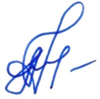 А.Н. АндросовичА.Н. АндросовичА.Н. Андросович